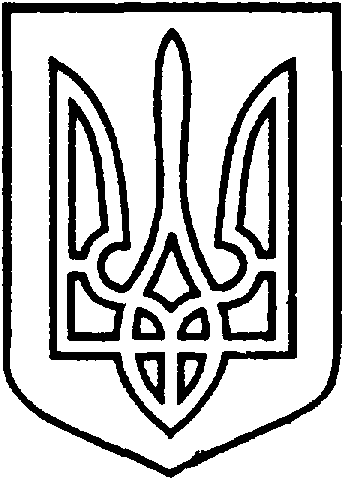 СЄВЄРОДОНЕЦЬКА МІСЬКАВІЙСЬКОВО-ЦИВІЛЬНА АДМІНІСТРАЦІЯСЄВЄРОДОНЕЦЬКОГО РАЙОНУ  ЛУГАНСЬКОЇ  ОБЛАСТІРОЗПОРЯДЖЕННЯкерівника Сєвєродонецької міської  військово-цивільної адміністрації27 квітня 2021 року                                                              № 564Про    внесення    змін  до  розпорядженнякерівника    ВЦА    м.Сєвєродонецьк    від 27.11.2020   №  1072    «Про  затвердженняскладу  комісії  з  призначення соціальнихдопомог, виходячи з конкретних обставин,що   склалися  у  сім`ї, в новій редакції»	Керуючись п.п.8 ч.3 ст.6 Закону України “Про військово - цивільні адміністрації”, ст.34 Закону України “Про місцеве самоврядування в Україні”, постановою Кабінету Міністрів України від 21.10.1995  №848 “Про спрощення порядку надання населенню субсидій для відшкодування витрат на оплату житлово-комунальних послуг, придбання скрапленого газу, твердого та рідкого пічного побутового палива” із змінами і доповненнями, постановою КМУ “Про єдиний державний автоматизований реєстр осіб, які мають право на пільги” від 29.01.2003  № 117, постановою КМУ “Деякі питання діяльності територіальних центрів соціального обслуговування (надання соціальних послуг)” від 29.12.2009 № 1417, постановою КМУ “Про призначення тимчасової державної допомоги непрацюючій особі, яка досягла загального пенсійного віку, але не набула права на пенсійну виплату” від 27.12.2017 № 1098зобов`язую:	1. Внести зміни в Додаток 1 розпорядження керівника ВЦА м.Сєвєродонецьк від 27.11.2020 №1072 «Про затвердження складу комісії з призначення соціальних допомог, виходячи з конкретних обставин, що склалися у сім’ї, в новій редакції», а саме:	- вивести зі складу комісії Черевка Максима Івановича, Попова Василя Григоровича, Афанас`єву Лідію Іванівну, Щетнікову Галину Миколаївну та ввести Верховську Тетяну Олександрівну - заступника керівника Сєвєродонецької міської військово-цивільної адміністрації Сєвєродонецького району Луганської області та Лисенко Наталію Володимирівну - завідувача відділення адресної натуральної та грошової допомоги Територіального центру соціального обслуговування (надання соціальних послуг).	 2. Додаток 1 викласти в новій редакції (додається).	 3. Дане розпорядження підлягає оприлюдненню.	 4. Контроль  за   виконанням   даного   розпорядження   покласти   на   заступника керівника Сєвєродонецької міської військово-цивільної адміністрації Тетяну Верховську. Керівник Сєвєродонецької міськоївійськово-цивільної адміністрації		               Олександр СТРЮКДодаток 1до розпорядження керівника Сєвєродонецької міської ВЦА   від 27.04.2021 № 564СКЛАДкомісії з питань призначення соціальних допомог, виходячи з конкретних обставин, що склалися у сім’їЗаступник керівника Сєвєродонецької міськоївійськово-цивільної адміністрації			Тетяна ВЕРХОВСЬКАГолова комісії:Верховська Тетяна Олександрівна заступник керівника Сєвєродонецької міської військово-цивільної адміністрації Сєвєродонецького району Луганської області.Заступник голови комісії:Заступник голови комісії:ВасиленкоНаталія Вікторівнаначальник Управління соціального захисту населення Сєвєродонецької міської військово-цивільної адміністрації Сєвєродонецького району Луганської області.Секретар комісії:Абрамова Олена Клайдівнаголовний державний соціальний інспектор відділу державних соціальних інспекторів Управління соціального захисту населення Сєвєродонецької міської військово-цивільної адміністрації Сєвєродонецького району Луганської області.Члени комісії:Члени комісії:Юрьєва Наталія Василівна начальник відділу опрацювання заяв та                                                                 прийняття рішень Управління соціального захисту населення Сєвєродонецької міської військово-цивільної адміністрації Сєвєродонецького районуЛуганської області;Смалій Людмила Миколаївна начальник відділу з прийому заяв та документів Управління соціального захисту населення Сєвєродонецької міської військово-цивільної адміністрації Сєвєродонецького району Луганської області;Суворова Марина  Юріївна начальник відділу  з питань соціального                                                                захисту осіб пільгової категорії                                                                 Управління соціального захисту населення Сєвєродонецької міської військово-цивільної адміністрації Сєвєродонецького району Луганської області;ЛисенкоНаталія Володимирівназавідувач відділення адресної натуральної та грошової допомоги Територіального центру соціального обслуговування (надання соціальних послуг);Трет’якова Людмила Миколаївна начальник відділу організації  працевлаштування населення  Сєвєродонецького міського центру  зайнятості (за згодою);Потапкін Костянтин Володимировичзаступник начальника Управління                  житлово - комунального господарства Сєвєродонецької міської військово-цивільної адміністрації Сєвєродонецького району Луганської області (за згодою).